Министерство на външните работи на Република България чрез Посолството/Генералното консулство на Република България в Република Северна Македония обявява процедура по приемане и подбор на предложения за проекти, които ще бъдат изпълнявани с безвъзмездна финансова помощ в рамките на официалната помощ за развитие на Република България с начален срок на изпълнение през 2025 година.Приоритетните области и направления за изпълнение на проекти на територията на Република Северна Македония са: 1. Цели и обхват на проектите:- Насърчаване на свързаността във всички и области, включително работа с младите хора, укрепване на добросъседските отношения, регионалната стабилност и взаимното сътрудничество, сътрудничество в областта на културата и социалната политика;- Стимулиране и подпомагане на изграждането на административния капацитет на Република Северна Македония с цел укрепване на върховенството на закона и демократичното управление;- Повишаване качеството на образованието в учебните заведения на територията на страната посредством оборудването с технически средства на зали и кабинети за профилирано обучение по различни дисциплини, подобряване на сградния фонд и прилежащата инфраструктура посредством ремонтни дейности и установка на нови инсталации, ремонт на вътрешни помещения и др.;- Предоставяне на по качествено здравеопазване посредством ремонт и реконструкция на здравни заведения, както и оборудване с модерна компютърна и специализирана техника;- Подобряване условията за работа и насърчаване дейността на творчески колективи и спортни отбори в Република Северна Македония посредством оборудване със съвременни технически средства, музикални инструменти, спортни уреди, ремонт и реконструкция на сгради и др.;- утвърждаване на демократичните ценности, свободата на словото и правата на човека в контекста на стремежа към европейска интеграция на Република Северна Македония2.   Целеви групи:- Хора в неравностойно положение;- Млади хора и младежки организации- Граждански сдружения и организации- Социално уязвими групи;-  Местно население в градовете и селата;- Държавна и местна администрация, с възможно по-голям брой от хора, за които да бъде достъпен резултатът от реализираните проекти.3.  Очаквани резултати:- Утвърждаване на доброто име и международния авторитет на Република България;- Подобряване на социално-икономическото развитие;- Подобряване на управлението;- Намаляване на бедността и повишаване на благосъстоянието;- Задълбочаване на взаимодействието между институциите на централно, регионално и местно ниво;- Повишаване качеството на образователната система;- Повишаване качеството на социални и здравни услуги;4. Допустими стойности на проектите:4.1. Минималната допустима стойност на проект е  20 000 лв.4.2. Препоръчителната максимална стойност на проект е:за проекти, чиято основна цел е доставка на стоки и/или предоставяне на услуги - до 150 000 лв.;за проекти, чиято основна цел е извършване на ремонтни и/или строителни дейности - до 300 000 лв.за проекти, чиято основна цел е изпълнение са т.нар. меки компоненти на ОПР /конференции, семинари, колоквиуми, творчески ателиета и др./, размерът на помощта не може да надвишава 30 000 лв., както и срокът за изпълнение не се допуска да бъде над 9 месеца. 4.3. Осигурено от кандидата съ-финансиране на дейности по проекта ще се разглежда като предимство при оценяването, подбора и одобряването на проектите.4.4 Проектни предложения, предвиждащи съвместни дейности с български институции /министерства, училища, висши учебни заведения, институти, научно-изследователски центрове, неправителствени организации и др./ също ще се разглеждат с предимство.5. Срокове за изпълнение и продължителност на проектите:5.1. Проектните предложения трябва да съдържат индикативен начален срок за изпълнение на проекта след 15 януари 2025 г. и не по-късно от 30 ноември 2025 г.5.2. Крайният срок за изпълнение на проекта не може да бъде по-късно от 31 декември 2027 г. 6.  Допустими кандидати:Приоритетни:Първостепенни и второстепенни разпоредители с бюджет – юридически лица на Република Северна МакедонияОбщини и техни обединения;Образователни, здравни и социални институции; Международни хуманитарни организации;Международни и местни неправителствени организации; Други, които изпълняват изискваниятаНедопустими кандидати за предстоящата процедура за 2025 г.: Физически и юридически лица, за които са налице обстоятелства по чл. 23, ал. 3-8  от Постановление № 234 на Министерския съвет от 01.08.2011 г. за политиката на Република България на участие в международното сътрудничество за развитие /Виж Анекс 1 по-долу/Бенефициенти, чийто проект/ти от предходни години не e/ не са успешно завършени в срока на договора/анекса и без приети от МВнР финални отчети в срок до 30 юни 2024 г.Бенефициенти, които не са представили междинни отчети по проекти от предходни години в срока на договора/анекса.Настоящи бенефициенти, които не са възстановили в срок дължими средства от изпълнявани предишни проекти, финансирани по Програмата за сътрудничество за развитие.Кандидати без устойчива проектна история по-малко от 2 години.Кандидати със срок на регистрация на дейността по-малък от 2 години.Кандидати, които са получили авансово финансиране в края на 2022 г. и с продължаващо изпълнение на проекта през 2024 г., и нямат представен и одобрен междинен отчет към момента на обявяване на кампанията за получаване на проектни предложения за финансиране през 2025 г.Кандидатите не могат да подават повече от едно проектно предложение по настоящата обява. В случай че кандидат подаде повече от едно проектно предложение, всички негови подадени проектни предложения ще бъдат изключени от последваща оценка.7.   Допустими дейности и разходи по проектите: 7.1. Допустими дейностиДейности, допринасящи за укрепване на публичните институции в страната-партньор, отговорни за разработване и прилагане на националната политика в приоритетните области и целящи да съдействат за засилване на тяхната прозрачност, отговорност и ефективност и допринасящи за укрепване развитието на гражданското общество и повишаване на приноса му за социалната справедливост, демокрацията и устойчивото развитие, например:Разработване на нови/осъвременяване на съществуващи обучителни модули;Организиране и провеждане на обучения за служителите от администрацията на страната-партньор;Провеждане на обучения по конкретни теми в български институции за обмен на добри практики и повишаване на квалификацията на служителите от администрацията на страната-партньор;Организиране и провеждане на семинари, форуми, конференции; Разработване на изследвания и стратегии;Дейности за повишаване на информираността за правата на гражданите;Дейности за насърчаване на мултикултурния диалог и за ограничаване на расизма, ксенофобията, словото на омраза, дискриминацията и нетърпимостта в обществото;Дейности за подобряване на диалога между неправителствените организации и местните, регионалните и националните власти;Дейности, свързани с подобряване качеството на социална инфраструктура /образователна/здравна/ и повишаване потенциала на обектите чрез доставка на оборудване и материали, строителни работи, възстановяване, подновяване, рехабилитация, мерки за запазване и подобряване на прилежащите сгради и инфраструктура, обществените сгради и други допълващи обекти, например: Доставка на оборудване и материали, предназначени за обекти държавна или общинска собственост – училища, болници, детски градини, домове за стари хора и т.н.; Строителни-ремонтни работи за подобряване състоянието на обекти, които са държавна или общинска собственост – училища, болници, детски градини, домове за стари хора и др.7.1.2.  Задължителни дейности, които трябва да бъдат предвидени в проекта:изготвяне на одитен доклад от независим финансов одитордейности за осигуряване на публичност и видимост на предоставената финансова помощ, съгласно Насоките за публичност и видимост на българската помощ за развитие, на стойност от 3 до 5 % от общата стойност на безвъзмездната финансова помощ за изпълнението на проекта.7.2. Допустими и недопустими разходи7.2.1.  Разходите за изпълнение на проекта трябва да отговарят едновременно на следните условия: да бъдат извършени, в рамките на посочените в споразумението за целево безвъзмездно финансиране, срокове след началото и преди изтичане на срока за изпълнение на проекта; да са законосъобразни, да са необходими и пропорционални на изпълнението на допустимите по проекта дейности по начин, съвместим с принципите на икономичност, ефективност и ефикасност; да са извършени срещу необходимите разходооправдателни документи - фактури или други документи с еквивалентна доказателствена стойност съгласно националното законодателство;да са в рамките на стойността на проекта;да са за дейности, които не са финансирани със средства по друг проект, програма или каквато и да е друга финансова схема, произлизаща от националния бюджет, бюджета на ЕС или на друг донор;изборът на доставчик на стоки и услуги да е извършен в съответствие с действащото приложимо национално законодателство;разходите за организация и управление /разходи за ръководител/координатор на проект/ да са в размер до 10 % от общите допустими разходи по отделния проект.разходи за извършване на превод на документацията по проекта в раздел „Разходи за управление на проекта“7.2.2. Недопустими разходиРазходи, които са извън обхвата на допустимите дейности по настоящата обяваКомунални разходи - телефонни разходи, абонамент за интернет услуги, вестници и списания, канцеларски материали; разходи за текуща поддръжка на сгради като ток, вода, данъци, общински такси и др.Банкови разходи - лихви върху кредити, такси по обслужване на дългове и неустойки за забавени плащания, такси за финансови транзакции и другиПодлежащо на възстановяване ДДС Разходи, които се покриват от други източнициГлоби, неустойки и разходи за съдебни процесиНеобосновани разходи, направени за дейности извън договорените в споразумението7.2.3. Разчети на разходитеПопълненият разчет на разходите е неразделна част от проектното предложение, с което се кандидатства за предоставяне на безвъзмездна финансова помощ по обявената конкурсна процедура. Разчетът следва да съдържа конкретна и ясна информация за планираните разходи по дейности в съответствие с планираните в проектното предложение.Разчетът на разходите се въвежда по дейностите, включени в проектното предложение (Организация и управление, Комуникационен план и др.), като за всяка дейност се въвеждат последователно разходите за всички предвидени поддейности, отнасящи се към конкретната дейност (например за организиране на събитие и др.). В колона „Вид дейност“ следва да се въведе конкретно описание за всеки специфичен разход. При планиране на разходите, свързани с публичност и видимост на проекта, следва да се спазват изискванията, описани подробно в Насоките за публичност и видимост на Българската помощ за развитие. 8. Необходими документи за кандидатстване:Формуляр за кандидатстване е наличен на следната интернет страница на български и английски език: https://www.mfa.bg/bg/3865Всички графи на формуляра следва да бъдат надлежно попълнени на български и/или английски език. В случай на установяване на пропуски, които възпрепятстват оценката на проектното предложение, Посолството на Република България в  Република Северна Македония може да изисква в кратки срокове допълнителна информация. Неполучаването на такава информация в определения срок се счита за основание за отхвърляне на предложението.9. Начин и срокове за приемане на проектите:Проектните предложения ще се приемат по електронната поща на адрес:Skopjeprojects@mfa.bgПроектните предложения трябва задължително да бъдат изпращани като два отделни файла - /1/ във формат Word и /2/ във формат PDF (сканиран с подпис и печат). Проектите следва да бъдат на български или на английски език. Проектите се приемат в срок до 31 юли 2024 г.10. Критерии за първоначална оценка и допустимост на проектните предложенияДо оценяване ще бъдат допуснати проектните предложения, които съответстват на следните критерии за съответствие и допустимост: Кандидатът е допустим бенефициент, съгласно обявата за набиране на проектни предложенияФормулярът за кандидатстване е попълнен коректно и съдържа необходимата информация за оценка на проектното предложение (попълнени са всички приложими полета от формуляра за кандидатстване)Сроковете за изпълнение и продължителността на проекта отговарят на посочените в обяватаЦелите и обхватът на проектното предложение съответстват на заложените в обявата приоритетни области и направления на ОПРПроектното предложение е в съответствие с Целите за устойчиво развитие и приоритетните цели на Средносрочната програма за помощ за развитие и хуманитарна помощ на Р БългарияЦелевите групи по проектното предложение отговарят на посочените в обяватаПроектните дейности са допустими, съгласно Указанията на Комитета за помощта за развитие на Организацията за икономическо сътрудничество и развитие за дейности, които се отчитат като ОПРПроектното предложение включва комуникационни дейности, които осигуряват видимост на предоставената от България финансова помощОчакваните резултати от предвидените в проектното предложение дейности и заложените индикатори за измерването им са ясно дефинирани11. Цикъл на плащанията по одобрени проектиПлащанията по одобрените проектни предложения се извършват по следния начин въз основа на сключено споразумение ( по образец):Авансово плащане – в размер на 50 % от размера на одобрените средства по проекта;Междинно плащане (втора вноска) – в размер на 40% от одобрените средства по проекта след получаването и одобряването от Министерството на външните работи на междинен доклад и финансов отчет за междинното изпълнение на проекта;Окончателно плащане – сумата за покриване на направените от бенефициента разходи за приключване на проекта, но не повече от 10% от одобрените средства по проекта, след получаването и одобряването от Министерството на външните работи на окончателен доклад, консолидиран финансов отчет за изпълнението на дейностите, одитиран от независим финансов одитор.Всички непредвидени разходи над одобрените по бюджета на конкретния проект се финансират със собствени средства.12. Допълнителна информация:Кандидатите се уведомяват за резултатите от процедурата по оценяване, подбор и одобрение на проектните предложения в срок до 14 работни дни от приключване на отделните етапи на процедурата. Посолството/Генералното консулство на Република България в Република Северна Македония няма задължение да информира кандидатите за основанията за одобрение или отхвърляне на постъпилите проектни предложения. Приложение 1Постановление № 234 на Министерския съвет от 01.08.2011 г. за политиката на Република България на участие в международното сътрудничество за развитие (извадки)Чл.23(3) Не може да кандидатства за участие в предоставяне на помощ за развитие юридическо лице, което: е обявено в несъстоятелност; е в производство по ликвидация или се намира в подобна процедура съгласно националните закони и подзаконови актове; е в открито производство по несъстоятелност или е сключило извънсъдебно споразумение с кредиторите си по смисъла на чл. 740 от Търговския закон, а в случай че кандидат е чуждестранно лице - се намира в подобна процедура съгласно националните закони и подзаконови актове, включително когато неговата дейност е под разпореждане на съда, или е преустановило дейността си; е лишено от правото да упражнява определена професия или дейност съгласно законодателството на държавата, в която е извършено нарушението; има парични задължения към държавата или към община по смисъла на чл. 162, ал. 2 от Данъчно-осигурителния процесуален кодекс, установени с влязъл в сила акт на компетентен орган, освен ако е допуснато разсрочване или отсрочване на задълженията, или парични задължения, свързани с плащането на вноски за социално осигуряване или данъци съгласно правните норми на държавата, в която е установено; има наличие на непогасени частни задължения към държавата, изброени в чл. 3, ал. 7 от Закона за Националната агенция за приходите. (4) Не може да кандидатства за участие в предоставянето на помощ за развитие юридическо лице, член на чийто управителен орган: е осъждан с влязла в сила присъда за престъпление от общ характер; не е изпълнил задълженията си, свързани с плащане на вноски за социално осигуряване или плащане на данъци в съответствие с приложимото към лицето законодателство; е предоставил умишлено документи с невярно съдържание при осигуряване на информация, изискана като условие за финансиране на дейности по линия на помощта за развитие, или не е предоставил такава информация; е лишен от правото да упражнява определена професия или дейност съгласно законодателството на държавата, в която е извършено нарушението; е юридическо лице, за което е налице обстоятелство по ал. 3; има наличие на непогасени частни задължения към държавата, изброени в чл. 3, ал. 7 от Закона за Националната агенция за приходите.(6) Когато членове на управителните органи са юридически лица, изискванията на ал. 5 се отнасят до техните представители в съответните управителни органи. (7) Не могат да кандидатстват за участие в предоставянето на помощ за развитие лица: при които член на управителен или контролен орган, както и временно изпълняващ такава длъжност, включително прокурист или търговски пълномощник, е свързано лице по смисъла на § 1, т. 1 от допълнителната разпоредба на Закона за предотвратяване и установяване на конфликт на интереси с ведомството, администриращо съответния проект, или със служители на ръководна длъжност в неговата организация; които са сключили договор с лице по чл. 21 или 22 от Закона за предотвратяване и установяване на конфликт на интереси. 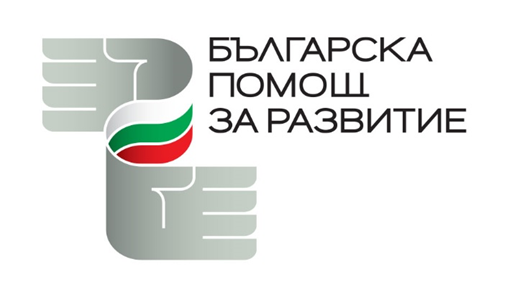 ОБЯВАза приемане на проектни предложения за предоставяне набезвъзмездна финансова помощ от страна на Република България Повишаване на административния капацитет с цел укрепване на върховенството на закона, демократичното управление и насърчаване на гражданското общество и гражданската активност на младите хора и тяхното овластяване при управление на публичните политики; - Изграждане на капацитет и обмяна на опит в областта на доброто управление и ролята на гражданското общество; - Подкрепа за съхраняване и опазване на световното културно и природно наследство; - Защита на правата на децата, хората с увреждания и в неравностойно положение; - Осигуряване на приобщаващо и качествено образование и подобряване на училищната инфраструктура;- Подкрепа за осигуряване на универсално здравно покритие и достъп до качествени здравни услуги;- Устойчивото управление на природните ресурси, защитата на природата и намаляване на последиците от климатичните промени;- Подпомагане развитието и обновяването на местна инфраструктура;- Подкрепа за малкия и среден бизнес и предприемачеството, със специално внимание към създаването на нови възможности за младите хора от слабо развитите региони;- Изграждане на капацитет в подкрепа на сигурността и укрепване на правовата държава.